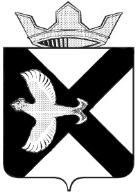 АДМИНИСТРАЦИЯ Муниципального  образования поселок  БоровскийРАСПОРЯЖЕНИЕ15 декабря   2016г.						                         № 560п.БоровскийТюменского муниципального районаВ соответствии с пунктом 3.1 статьи 69.2. Бюджетного кодекса Российской Федерации, пунктом 2 Общих требований к формированию, ведению и утверждению, ведомственных перечней государственных (муниципальных) услуг и работ, оказываемых и выполняемых государственными учреждениями субъектов Российской Федерации (муниципальными учреждениями), утвержденных постановлением Правительства Российской Федерации от 26.02.2014 № 151:Утвердить перечень услуг (работ), предоставляемых в области культуры  муниципальным автономным учреждением Дворец культуры «Боровский» согласно приложению 1.Установить, что настоящее распоряжение применяется при формировании муниципальных заданий на оказание муниципальных услуг и выполнение работ начиная с муниципальных заданий на 2017 год и плановый период 2018 и 2019 годов.Считать утратившим силу распоряжение администрации муниципального образования поселок Боровский от 31.08.2015 №430 Об утверждении перечня муниципальных услуг (работ), предоставляемых в области культуры  муниципальным автономным учреждением Дворец культуры «Боровский» (с изменениями от 02.12.2015)Опубликовать настоящее распоряжение на официальном сайте муниципального образования поселок Боровский.Контроль за исполнением настоящего распоряжения возложить на заместителя главы администрации С.А.Шипицина.Глава муниципального образования                                                С.В.СычеваПриложение 1к распоряжению администрацииот 15.12.2016 №560Перечень муниципальных услуг (работ), предоставляемых в области культуры автономным учреждением МАУ Дворец культуры «Боровский»Реестровый номер услугиНаименование услуги(работы)Общая информацияОбщая информацияОбщая информацияОбщая информацияОбщая информацияОбщая информацияНаименование   показателя качества услуги (работы) Наименование показателя объема услуги (работы) Условия оказанияУсловия оказанияРеквизиты НПАРеестровый номер услугиНаименование услуги(работы)ТипплатностьКатегория потребителейКод ОКВЭДКод ОКПДВид деятельностиНаименование   показателя качества услуги (работы) Наименование показателя объема услуги (работы) Наименование показателяЗначение показателяРеквизиты НПА07061100200000000007103Организация и проведение культурно-массовых мероприятийРаботабесплатнаяФизические лица; Юридические лица92.31;92.52;92.51Культура, кинематография, туризмДинамика увеличения численности зрителей к предшествующему отчетному периодуколичество участников мероприятия (Человек);количество проведенных мероприятий (Штука);количество проведенных мероприятий (Человеко-день);количество проведенных мероприятий (Час)Виды мероприятийТворческие (фестиваль, выставка, конкурс, смотр)Закон от 09.10.1992 №3612-1 «Основы законодательства Российской Федерации о культуре»,07061100100000000008103Организация и проведение культурно-массовых мероприятийРаботабесплатнаяФизические лица; Юридические лица92.31;92.52;92.51Культура, кинематография, туризмДинамика увеличения численности зрителей к предшествующему к предыдущему отчетному периодуколичество участников мероприятия (Человек);количество проведенных мероприятий (Штука);количество проведенных мероприятий (Человеко-день);количество проведенных мероприятий (Час)Виды мероприятийКультурно-массовых (иные зрелищные мероприятия)Закон от 09.10.1992 №3612-1 «Основы законодательства Российской Федерации о культуре»,07049100700000000009102Организация и проведение культурно-массовых мероприятийРаботабесплатнаяФизические лица; Юридические лица92.31;92.52;92.51Культура, кинематография, туризмДинамика увеличения численности участников мероприятия  к предыдущему отчетному периодуколичество участников мероприятия (Человек);количество проведенных мероприятий (Штука);количество проведенных мероприятий (Человеко-день);количество проведенных мероприятий (Час)Виды мероприятийТворческие встречиЗакон от 09.10.1992 №3612-1 «Основы законодательства Российской Федерации о культуре»,07025100000000000004103Организация деятельности клубных формирований и формирований самодеятельного народного творчестваРаботабесплатнаяВ интересах общества92.51;92.52;92.72;92.33;92.5392.5Культура, кинематография, туризмДинамика увеличения численности участников клубных объединений и формирований самодеятельного народного творчества к предыдущему отчетному периодуКоличество клубных формирований (штука);Число участников (человек)Закон от 09.10.1992 №3612-1 «Основы законодательства Российской Федерации о культуре»,07021100000000000008103Выявление, изучение, сохранение, развитие и популяризация объектов нематериального культурного наследия народов Российской Федерации в области традиционной народной культурыРаботабесплатнаяВ интересах общества92.52;92.3192.31 Культура, кинематография, туризмДинамика увеличения участия в конкурсах, фестивалях различного уровня (районных, областных, региональных, всероссийских) самодеятельного народного творчества к предыдущему отчетному периодуУчастие в конкурсах, фестивалях различного уровня (районных, областных, региональных, всероссийских) самодеятельного народного творчестваЗакон от 09.10.1992 №3612-1 «Основы законодательства Российской Федерации о культуре»,07008100000000000005104 Организация показа концертов и концертных программРаботабесплатнаяВ интересах общества92.3192.31.21 Культура, кинематография, туризмДинамика увеличения численности зрителей к предыдущему отчетному периодуколичество участников мероприятия (Человек);количество проведенных мероприятий (Штука);количество проведенных мероприятий (Человеко-день);количество проведенных мероприятий (Час)609 Постановление «Об утверждении Положения об основах хозяйственной деятельности и финансирования организаций культуры и искусства»;3612-1 Закон Основы законодательства Российской Федерации о культуре07061100800000000001101Организация и проведение культурно-массовых мероприятийРаботабесплатнаяфизические лица; юридические лица92.31Культура, кинематография, туризмДинамика увеличения численности участников к предыдущему отчетному периодуколичество участников мероприятия (Человек);количество проведенных мероприятий (Штука);количество проведенных мероприятий (Человеко-день);количество проведенных мероприятий (Час)Виды мероприятийПубличные лекции